Here are some ideas for making your own beach art. 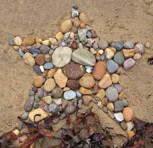 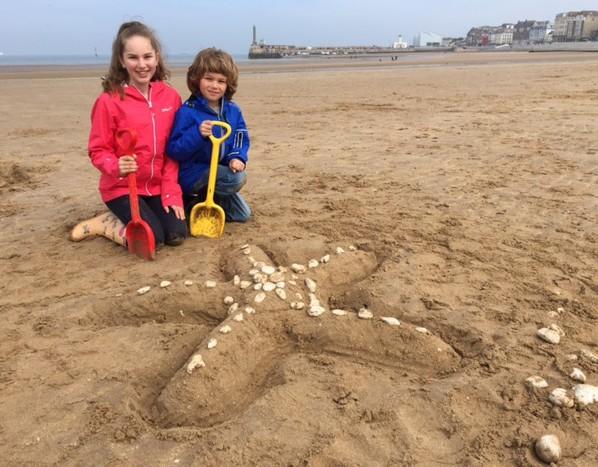 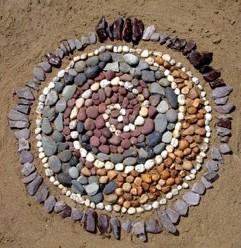 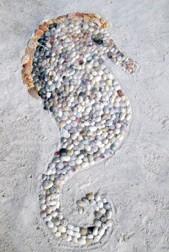 They illustrate the use of a variety of materials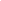  including seaweed, shells and pebbles.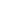 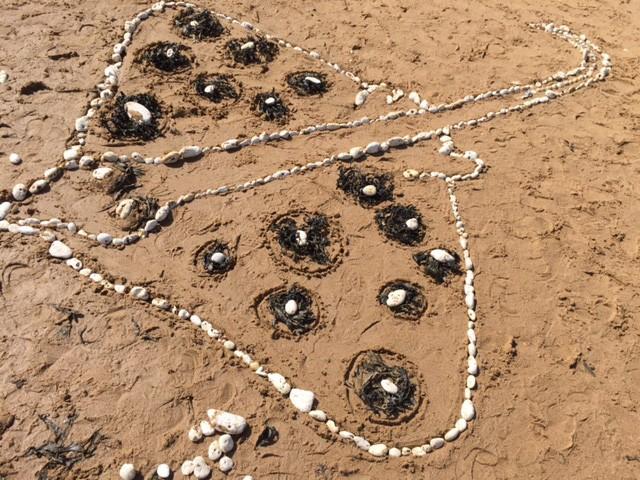 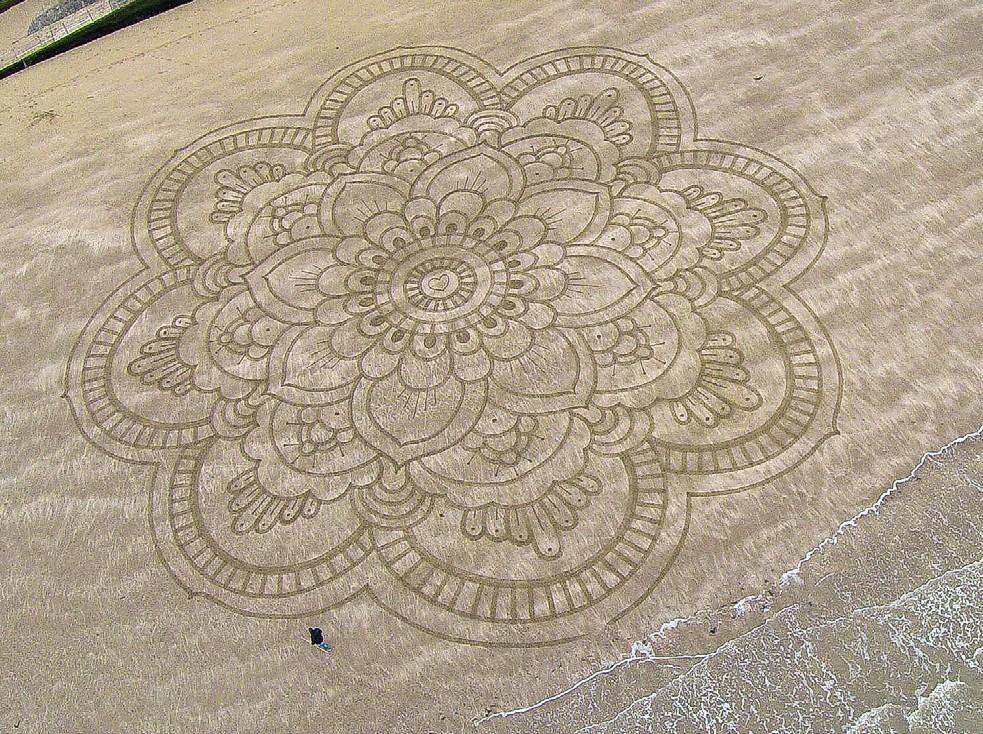 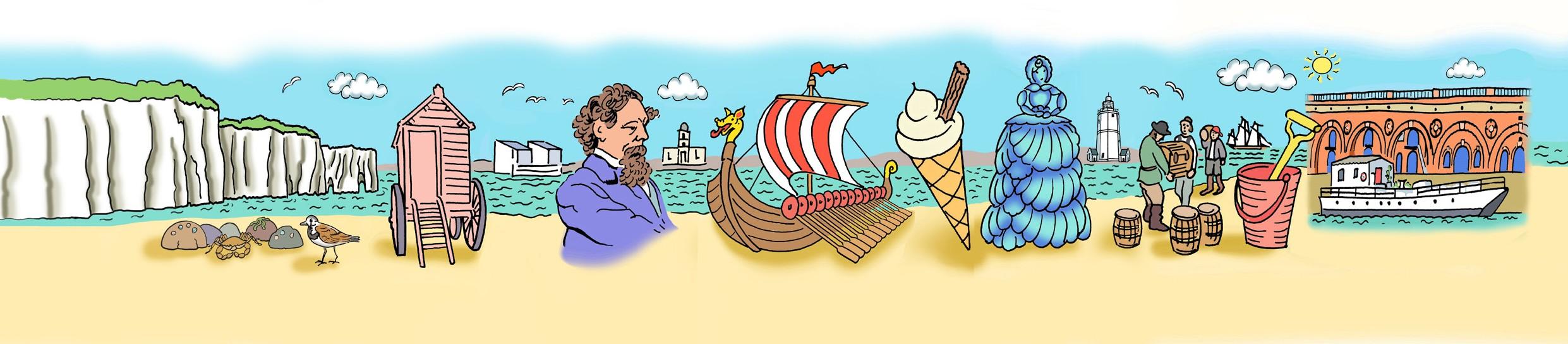 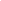 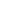 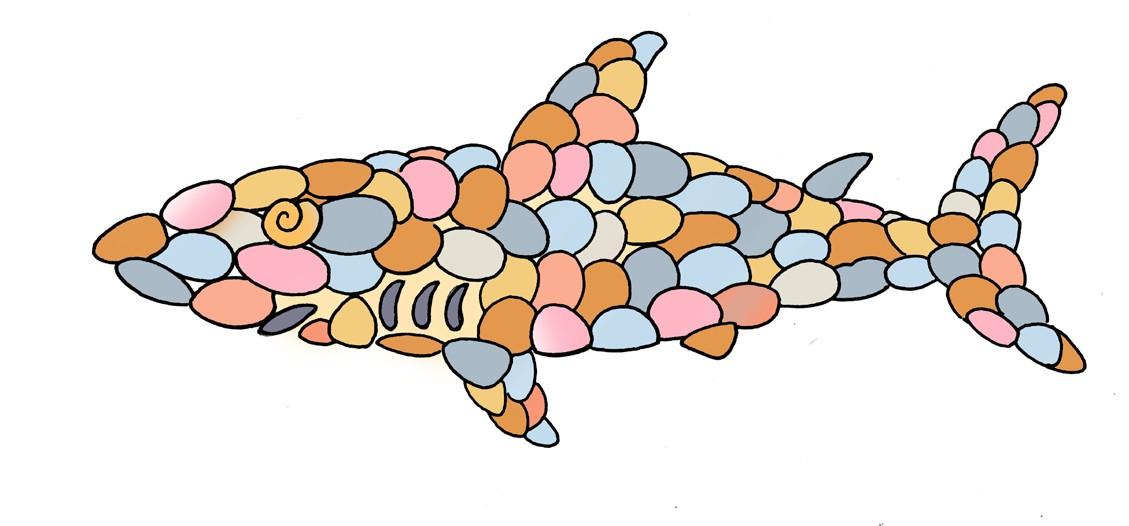 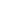 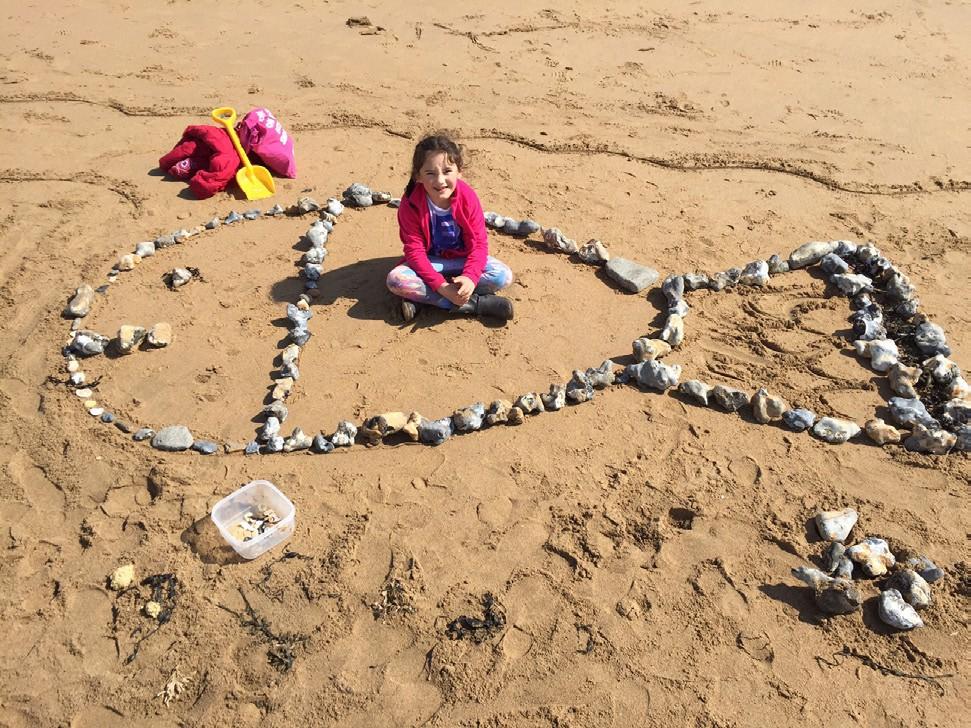 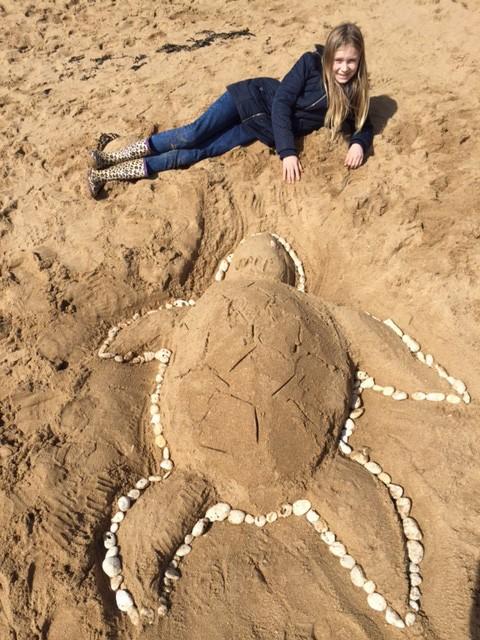 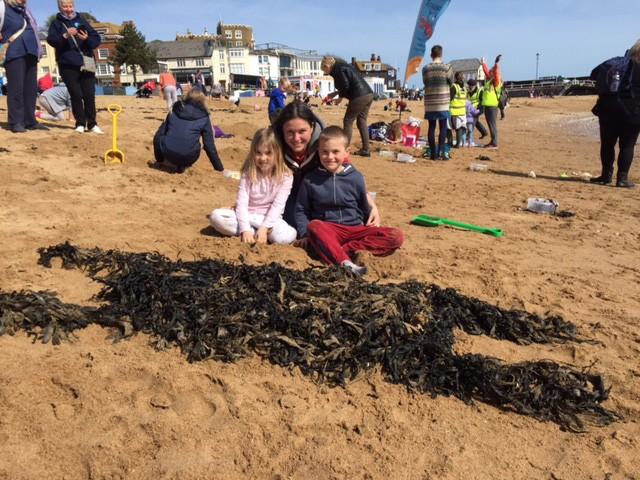 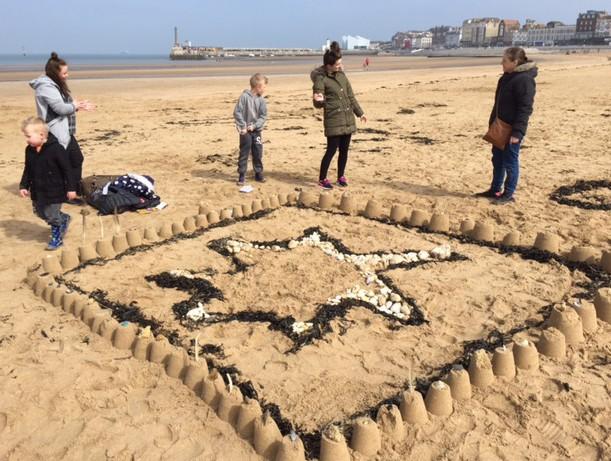 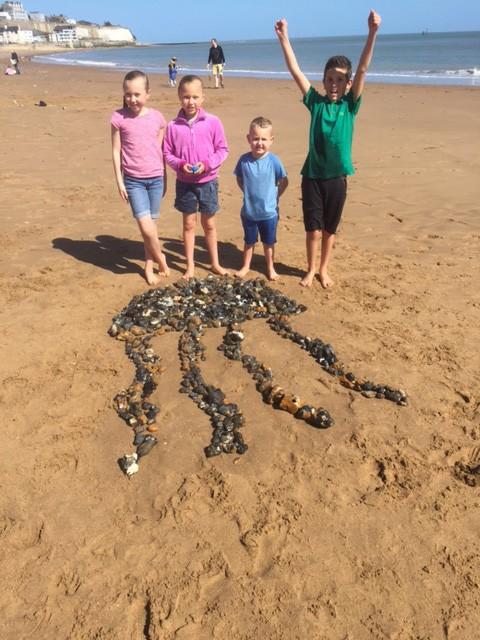 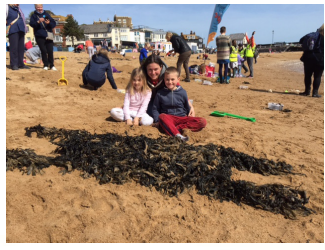 